Course Syllabus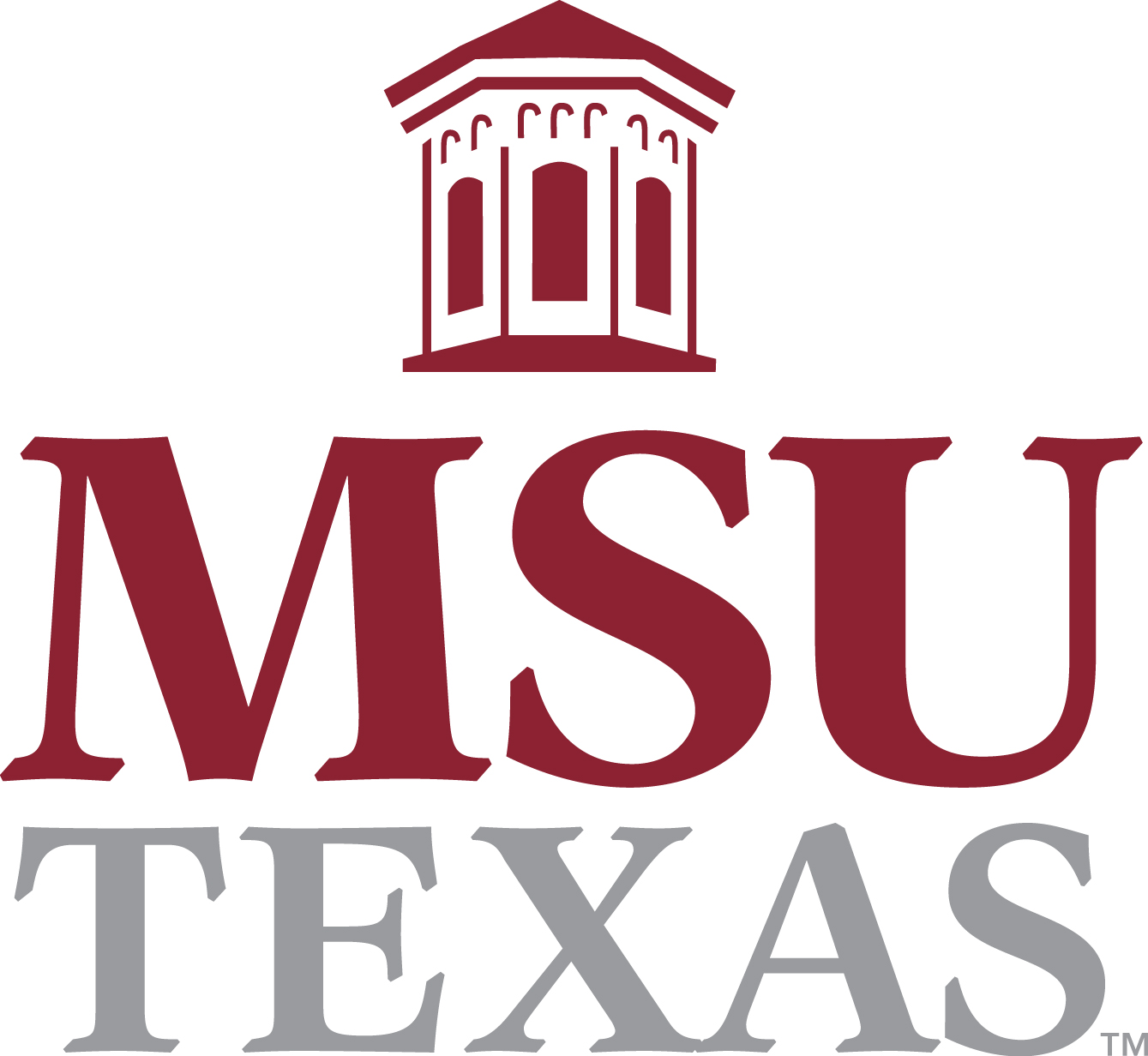 Midwestern State UniversityDillard College of Business AdministrationMGMT 3783.X30Entrepreneurship and Management of Small EnterprisesSummer 1, 2020Class Hours:			Asynchronous onlineClass Location:		Online via D2LInstructor Contact InformationInstructor:		Dr. Scott ManleyOffice: 		DB 272-A (Lalani Center for Entrepreneurship & Free Enterprise)Phone:			940-397-4366 (office), 229-560-4102 (cell)E-Mail: 		scott.manley@msutexas.eduSocial Media: 		 @ScottCManley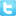  linkedin.com/in/scottcmanley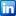  facebook.com/scmanley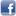 Office Hours:		MTWR/9:00 until 11:30Course Material:Barringer, B.R. & Ireland, R.D. (2012). Entrepreneurship:  Successfully Launching New Ventures (4th edition). ISBN: 978-0-13-255552-4 A webcam is required to complete the exams in this course.Course Description:Focus on the principles and problems associated with starting and managing small enterprises. Students gain an understanding of forms of ownership, sources of funds, location analysis, facility requirements, and business plans.Course Prerequisites:Junior standing or above or consent of the chair.Course Objectives - General Learning Goals:Problem solving and decision-making abilities through critical analysis, evaluation, and interpretation of business information. Students will practice problem solving and decision-making skills during projects and in-class discussions. Assessment occurs during course quizzes and homework.Competency in speaking and writing for common business scenarios. Students practice their oral presentation skills in numerous in-class presentations and/or discussions. The student’s ability to speak clearly to an audience will be included in the score for these exercises. Note:  These general learning goals are among those established by the Dillard College of Business Administration. General learning goals represent the skills that graduates will carry with them into their careers. While assessing student performance in obtaining these general learning goals, the Dillard College is assessing its programs.  The assessments help us as improve our curriculum and curriculum delivery. Course Specific Learning Goals:  After completing this course, students should be able to:Know the economic and personal underpinnings of entrepreneurship.Understand the sources of entrepreneurial ideas and be able to generate ideas.Conduct a feasibility study of an entrepreneurial opportunity.Understand the process of implementing a business plan, with particular emphasis on financial considerations.Official Course Policies:Attendance:  As this course is administered online, there is no attendance requirement. However, students will be expected to “attend” class by regularly logging into D2L and completing course content as prescribed. Students who do not regularly log in to D2L to complete course content will be presumed to be “absent” from the course. Academic Integrity:  With regard to academic honesty, students are referred to the “Student Honor Creed,” which may be found in the Midwestern State University Student Handbook. Consistent with the student honor creed, I expect the following of students: academic integrity, personal professionalism, and ethical character. As such, academic integrity violations will not be tolerated and students who are caught cheating will receive an F in the course. Additional information regarding academic misconduct and the procedures for handling such misconduct (i.e., cheating, collusion, and plagiarism) may be found in Appendix E of the Student Handbook. Campus Carry: Senate Bill 11 passed by the 84th Texas Legislature allows licensed handgun holders to carry concealed handguns on campus, effective August 1, 2016. Areas excluded from concealed carry are appropriately marked, in accordance with state law. For more information regarding campus carry, please refer to the University’s webpage at https://mwsu.edu/campus-carry/rules-policies.Classroom Accommodations: Students requiring classroom or course accommodations or modifications due to a documented disability should contact the office of Disability Support Services in Clark Student Center (Room 168, telephone number 940-397-4140). The mission of Disability Support Services is to provide equal access to educational, social, and recreational programs through the coordination of services and reasonable accommodations, consultation, and advocacy. Communications: When you have questions, please feel free to contact me via e-mail or text message, or come by my office during office hours. All email should be sent from, and will be sent to, the student’s MSU e-mail address. No other addresses will be recognized for communication about class matters. You are responsible for communicating difficulties or problems that you may be experiencing in this class, and I ask that you do so in a timely manner.Course Syllabus: This syllabus is a guide for the course and is subject to change. Such changes are generally communicated via D2L and e-mail. However, please print and keep this syllabus as a reference because you are responsible for the assignments and information contained in the syllabus.Extra Credit:  There is no such thing as “extra credit” in this course. My personal belief is that in order to achieve extra credit, you must complete extra work. If one student requests extra work, it is only fair that all students have the opportunity to complete the extra work as well. If you are conscientious, attend class, and complete the assignments as directed, you will do well in the course. Make-up Tests: Make-up work or alternative assignments will be determined by the professor and at the sole discretion of the professor. These assignments may or may not exactly duplicate the original and will not entitle other students to the same alternatives since they may not have experienced the same situation. Only students with authorized absences (see University Class Attendance Policy) may make up a missed assignment. In any case, you are expected to call me prior to the time of the test if you must miss an exam. If I am not in my office when you call, please leave your name, telephone number, and the time of your call on my voicemail, and I will return your call.Grading and Evaluation:Performance will be assessed based on the following components:Participation: This class should be highly participatory and thus my intent is that every student should earn maximum credit for participation. For this course, participation shall be evaluated on the basis of your participation in online discussions and completion of course content in D2L. Examinations:  Each week, students will take an online exam in D2L to assess their learning over the materials that have been covered. All exams will be revealed as the semester progresses. The exams must be taken prior on the date listed on this syllabus, or students will receive a zero for that component of the course. Please do not ask for extensions to the exam times if you have forgotten, waited until the last minute, or experienced technical difficulties. Instead, assume that difficulties will occur and plan accordingly. Pro-Forma Financial Statements: Students will demonstrate their financial literacy by preparing pro-forma financial statements (financial projections) for a hypothetical business venture. The actual assignment will be distributed during class.Final Examination:  There is no final examination in this course, as the pro-forma financial statement assignment shall substitute for the final exam. Points are allocated for each course component as follows:Grades will be assigned based on the following scale:Tentative course schedule – Dates are subject to changeWeek 1:Monday	June 1		Course Overview & Chapter 1Tuesday	June 2		Chapter 2Wednesday	June 3		Chapter 3Thursday	June 4		Pro-forma statements part 1 – introduction, assumptions, sources & usesExam 1 – Chapters 1 – 3, Must be completed by 11:59 PMWeek 2:Monday	June 8		Submit pro-forma statements part 1 by 11:59 PMChapter 4Tuesday	June 9		Chapter 5Wednesday	June 10	Chapter 6Thursday	June 11	Pro-forma statements part 2 – cash flow statementExam 2 – Chapter 4 – 6, Must be completed by 11:59 PMWeek 3:Monday	June 15	Submit pro-forma statements part 2 by 11:59 PMChapter 7Tuesday	June 16	Chapter 8Wednesday	June 17	Chapter 9Thursday	June 18	Pro-forma statements part 3 – income statementExam 3 – Chapter 7 – 9, Must be completed by 11:59 PMWeek 4:Monday	June 22	Submit pro-forma statements part 3 by 11:59 PMChapter 10Tuesday	June 23	Chapter 11Wednesday	June 24	Chapter 12Thursday	June 25	Pro-forma statements part 4 – balance sheets		Exam 4 – Chapter 10 – 12, Must be completed by 11:59 PMWeek 5:Monday	June 29	Submit pro-forma statements part 4 by 11:59 PM Pro-forma statements part 5 – breakeven & final submissionTuesday	June 30	Chapter 13Wednesday 	July 1		Chapter 14Thursday	July 2		Chapter 15Submit pro-forma statements (full assignment) by 11:59 PM Exam 5 – Chapter 13 – 15, Must be completed by 11:59 PMCourse ComponentPossible PointsParticipation in online discussion boards, completion of D2L content100Chapter Examinations (5 exams at 120 points each)600Pro-Forma Financial Statements300Total Points Possible1,000Course GradePercentagePointsA≥ 90.0%≥ 900B80.0% - 89.9%800 – 899C70.0% - 79.9%700 – 799D60.0% - 69.9%600 – 699F≤ 59.9%≤ 599